The Clinical Assessment, Diagnosis & Management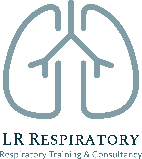 of COPD This e-learning module is suitable for healthcare professionals who are looking to enhance their knowledge and skills in COPD utilising the most up to date evidence-based guidance.  The module is delivered through a combination of interactive e-learning hosted in Google Classroom, case studies and live webinar sessions hosted via Google Meet. Learning outcomesTo be able to:Apply the latest COPD guidanceUnderstand the diagnostic criteria for a diagnosis Identify the goals of COPD management Understand the treatment options and tailor them to the patient Optimise the non-pharmacological management optionsRecognise patients at risk of exacerbation and hospital admission and how to address this, knowing when to referProvide a good quality review with supported self-management Module content: (total of 6 hours learning)Unit 1: COPD DiagnosisPart 1 E-learning (1.5 hrs) 2 weeks to complete prior to the unit 1 live webinarSetting the scene: COPD in the UK and globallyStructure and function of a normal respiratory systemCOPD on the inside: the pathophysiological changes that occur in COPDCOPD on the outside: clinical signs and symptomsThe importance of history taking Spirometry as the confirmatory testMaking a diagnosis in line with current guidancePart 2 Live webinar (1 hour) 2 weeks from the start dateCase study based discussion to consolidate learningQ&AUnit 2: COPD Management: treatmentPart 1 E-learning (1.5 hrs) 2 weeks to complete prior to the unit 2 live webinarThe aim of COPD managementThe pharmacology of COPD: Bronchodilators (SABAs, LABAs & LAMAs) Inhaled corticosteroids in combination with LABA (ICS/LABA)Triple therapy (ICS/LABA/LAMA)Mucolytics Current guidance on the management of COPDThe indications for ICS and de-escalation of ICS where appropriateAssessment and management of exacerbationPart 2 Live webinar (1 hour) 2 weeks from the start date of unit 2Case study based discussion to consolidate learningQ&AUnit 3: Providing an effective COPD review including non-pharmacological optionsPart 1 E-learning (1.5 hrs) 2 weeks to complete prior to the unit 3 live webinarThe purpose of the COPD reviewAssessing symptoms (MRC & CAT score)Assessment of lung functionPulmonary rehabilitationHolistic assessment: identifying co morbiditiesInhaler technique and tailoring the device to the patientCOPD action plan and supported self-managementPart 2 Live webinar (1 hour) 2 weeks following the start date of unit 3Case study based discussion to consolidate learningQ&APart 3 Post module self-assessment (30 mins)QuizThe whole module consisting of 3 units takes 6 weeks to complete (2 weeks per unit).Following completion of all of the elements, you will receive a certificate for 8 hours CPD.